УТВЕРЖДАЮ:и.о.начальника Управления образованияадминистрации Никольского районаПензенской области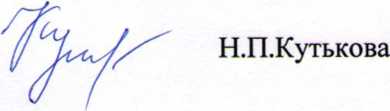 План – графиквыезда сотрудников Управления образования администрации Никольского района в общеобразовательные организации для обеспечения порядка проведения ВПР -2019 № п/пнаименование ООдатаФИО сотрудника1МБОУ СОШ № 1им.Б.А.Прозорова г.Никольска02.04.2019Алехина И.А., юрист2МБОУ СОШ № 2 г.Никольска02.04.2019Учаева М.В., зав. ММК 3МБОУ СОШ № 3 г.Никольска02.04.2019Казеннова В.А., методист4МБОУ СОШ № 4 г.Никольска02.04.2019Челухина А.В., методист5МБОУ СОШ ст.Ночка04.04.2019Учаева М.В., зав. ММК 6филиал МБОУ СОШ № 1 им.Б.А.Прозорова г.Никольска  в с.Маис04.04.2019Казеннова В.А., методист7МБОУ СОШ им.П.А.Столыпина04.04.2019Челухина А.В., методист8МБОУ СОШ ст.Ночка11.04.2019Казеннова В.А., методист9филиал МБОУ СОШ № 1 им.Б.А.Прозорова г.Никольска  в с.Маис11.04.2019Учаева М.В., зав. ММК10МБОУ СОШ им.П.А.Столыпина11.04.2019Кутькова Н.П., и.о.начальника11МБОУ СОШ № 1им.Б.А.Прозорова г.Никольска11.04.2019Алехина И.А., юрист12МБОУ СОШ № 4 г.Никольска11.04.2019Челухина А.В., методист13МБОУ СОШ ст.Ночка15.04.2019Учаева М.В., зав. ММК14филиал МБОУ СОШ № 1 им.Б.А.Прозорова г.Никольска  в с.Маис15.04.2019Казеннова В.А., методист15МБОУ СОШ им.П.А.Столыпина15.04.2019Кутькова Н.П., и.о.начальника16МБОУ СОШ № г.Никольска15.04.2019Челухина А.В., методист17МБОУ СОШ № 3 г.Никольска15.04.2019Алехина И.А., юрист18МБОУ СОШ ст.Ночка16.04.2019Казеннова В.А., методист19филиал МБОУ СОШ № 1 им.Б.А.Прозорова г.Никольска  в с.Маис16.04.2019Алехина И.А., юрист, Учаева М.В., зав. ММК20МБОУ СОШ им.П.А.Столыпина16.04.2019Кутькова Н.П., и.о.начальника, Челухина А.В., методист21филиал МБОУ СОШ № 1 им.Б.А.Прозорова г.Никольска  в с.Маис18.04.2019Учаева М.В., зав. ММК22МБОУ СОШ им.П.А.Столыпина18.04.2019Казеннова В.А., методист23МБОУ СОШ № 1им.Б.А.Прозорова г.Никольска18.04.2019Алехина И.А., юрист24филиал МБОУ СОШ № 1 им.Б.А.Прозорова г.Никольска  в с.Маис22.04.2019Казеннова В.А., методист25МБОУ СОШ им.П.А.Столыпина22.04.2019Учаева М.В., зав. ММК26МБОУ СОШ № 4 г.Никольска22.04.2019Челухина А.В., методист